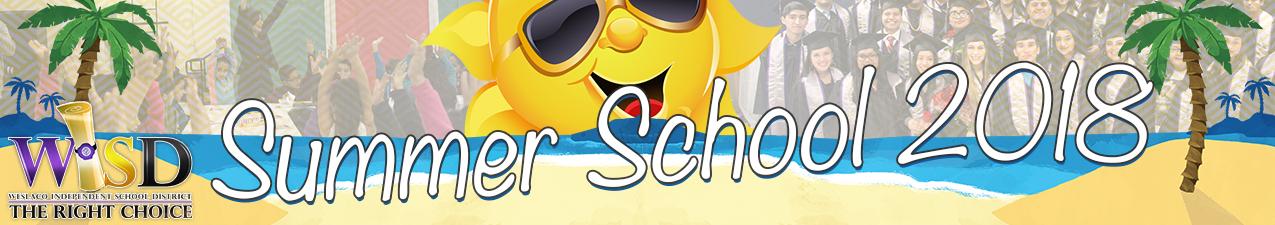 Revised 04.23.18 11:25 AM#CAMPUSGRADESSTART DATEEND DATEStaff Dev/WorkdayTIMELOCATIONCONTACT PERSONFUNDS110Airport Elementary Summer AcademyK-5th Grade06.05.1806.28.1806.04.18 AM=SD06.04.18 PM=Workday8-1 REG8-2:00 BILFDR ElementaryIda Cuadra, Principal956.969.6770164, 165, & 224 Funds102FD Roosevelt Elementary Summer AcademyK-5th Grade06.05.1806.28.1806.04.18 AM=SD06.04.18 PM=Workday8-1 REG8-2:00 BILFDR ElementaryJennifer Luna, Principal956.699.6750164, 165, & 224 Funds103Sam Houston Summer AcademyK-5th Grade06.05.1806.28.1806.04.18 AM=SD06.04.18 PM=Workday8-1 REG8-2:00 BILFDR ElementarySelma Gutierrez, Principal956.969-6740164, 165, & 224 FundsEarly Childhood AcademyPre-K (4 Yr Old Program)06.05.1806.28.1806.04.18 AM=SD06.04.18 PM=Workday8-1FDR ElementaryJanie PenaMelly Olivarez199110Fine Arts and Technology Institute (Campus-Based)K, 1st, and 2nd (25 students per grade level)06.05.1806.28.1806.04.18 AM=SD06.04.18 PM=Workday8-1FDR ElementaryCampus Principal199114Cleckler-Heald Elementary Summer AcademyK-5th Grade06.05.1806.28.1806.04.18 AM=SD06.04.18 PM=Workday8-1 REG8-2:00 BILCleckler-Heald ElementaryMonica Vanderveer, Principal956.969.6888164, 165, & 224 Funds106Gonzalez Elementary Summer AcademyK-5th Grade06.05.1806.2.1806.04.18 AM=SD06.04.18 PM=Workday8-1 REG8-2:00 BILCleckler-Heald ElementaryRosa Garcia, Principal956.969.6760164, 165, & 224 Funds104Silva ElementarySummer AcademyK-5th Grade06.05.1806.28.1806.04.18 AM=SD06.04.18 PM=Workday8-1 REG8-2:00 BILCleckler-Heald ElementarySonia Gonzalez, Principal956.969.6790164, 165, & 224 FundsEarly Childhood AcademyPre-K (4 Yr Old Program)06.05.1806.28.1806.04.18 AM=SD06.04.18 PM=Workday8-1Cleckler-HealdElementaryJanie PenaMelly Olivarez199Fine Arts and Technology Institute (Campus-Based)K, 1st, and 2nd (25 students per grade level)06.05.1806.28.1806.04.18 AM=SD06.04.18 PM=Workday8-1Cleckler-Heald ElementaryCampus Principal199111Memorial Elementary Summer AcademyK-5th Grade06.04.1806.28.1806.04.18 AM=SD06.04.18 PM=Workday8-1 REG8-2:00 BILMargo ElementaryRhonda Sellman, Principal956.969.6780164, 165, & 224 Funds109Margo Elementary Summer AcademyK-5th Grade06.05.1806.28.1806.04.18 AM=SD06.04.18 PM=Workday8-1 REG8-2:00 BILMargo ElementaryRuby Martinez, Principal956.969.6800164, 165, & 224 FundsEarly Childhood AcademyPre-K (4 Yr Old Program)06.05.1806.28.1806.04.18 AM=SD06.04.18 PM=Workday8-1MargoElementaryJanie PenaMelly Olivarez199Fine Arts and Technology Institute (Campus-Based)K, 1st, and 2nd (25 students per grade level)06.05.1806.28.1806.04.18 AM=SD06.04.18 PM=Workday8-1Margo ElementaryCampus Principal199112North Bridge Summer AcademyK-5th Grade06.05.1806.28.1806.04.18 AM=SD06.04.18 PM=Workday8-1 REG8-2:00 BILNorth Bridge ElementaryDan Budimir, Principal956.969.6810164, 165, & 224 Funds113Rico Elementary Summer AcademyK-5th Grade06.05.1806.28.1806.04.18 AM=SD06.04.18 PM=Workday8-1 REG8-2:00 BILNorth Bridge ElementaryJacqueline Padilla, Principal956.969.6815164, 165, & 224 Funds117Ybarra Elementary Summer AcademyK-5th Grade06.05.1806.28.1806.04.18 AM=SD06.04.18 PM=Workday8-1 REG8-2:00 BILNorth Bridge ElementaryLinda Hernandez, Principal956.969.6587164, 165, & 224 FundsEarly Childhood AcademyPre-K (4 Yr Old Program)06.05.1806.28.1806.04.18 AM=SD06.04.18 PM=Workday8-1North BridgeElementaryJanie PenaMelly Olivarez199Fine Arts and Technology Institute (Campus-Based)K, 1st, and 2nd (25 students per grade level)06.05.1806.28.1806.04.18 AM=SD06.04.18 PM=Workday8-1North BridgeCampus Principal199#CAMPUSGRADESSTART DATEEND DATEStaff Dev/WorkdayTIMELOCATIONCONTACT PERSONFUNDS44Bea Garza Middle School6th-8th06.05.1806.28.1806.04.18 AM=SD06.04.18 PM=Workday8-1BGMSJohn Garlic164, 165, & 224 Funds 41MHMS6th-8th06.05.1806.28.1806.04.18 AM=SD06.04.18 PM=Workday8-1BGMSPablo Vallejo164, 165, & 224 Funds 42Cuellar MS6th-8th06.05.1806.28.1806.04.18 AM=SD06.04.18 PM=Workday8-1BGMSDesi Rodriguez164, 165, & 224 Funds 43Central MS6th-8th06.05.1806.28.1806.04.18 AM=SD06.04.18 PM=Workday8-1BGMSPat Munoz164, 165, & 224 Funds Creating My Own Kind of Beautyfull Program6th and 7th Grade Girls06.18.1806.28.188-1BGMSCristina Vasquez211#CAMPUSGRADESSTART DATEEND DATEStaff Dev/WorkdayTIMELOCATIONCONTACT PERSONFUNDS001WHS 9-12Regular Summer School9th-12th06.05.1806.28.1806.04.18 AM=SD06.04.18 PM=Workday8-1212:30-4:30WHSYvett Morales164, 165 & 224 Funds 001EOC CAMPS9th-12th06.18.1806.21.188-1212:30-4:30WHSYvett Morales164001Weslaco TSTEM ECHS9th-12th06.05.1807.06.1806.04.18 AM=SD06.04.18 PM=Workday8-1212:30-4:30WHSSandra CerdaART1301PHIL2306CRIJ1301SPCH1311CHEM1411MATH2413ECON2301001Weslaco TSTEM Summer Bridge ECHS9th-12th06.05.1806.14.18 TSI for all except 8th graders06.04.18 AM=SD06.04.18 PM=Workday8:00-1212:30-4:00WHSSandra CerdaSummer Bridge 4 Teachers for each campus.006WEHS  9-12Regular Summer School9th-12th06.05.1806.28.1806.04.18 AM=SD06.04.18 PM=Workday8-1212:30-4:30WEHSDr. Raul Cantu164, 165 & 224 Funds 006EOC CAMPS9th-12th06.18.1806.21.188-1212:30-4:30WEHSDr. Raul Cantu164006Weslaco East TSTEM ECHS9th-12th06.05.1807.06.1806.04.18 AM=SD06.04.18 PM=Workday8-1212:30-4:30WEHSLisse KrinkCourses? 006Weslaco EAST TSTEM Summer Bridge ECHS9th-12th06.05.1806.14.18 TSI for all except 8th graders06.04.18 AM=SD06.04.18 PM=Workday8:00-1212:30-4:00WEHSLisse KrinkSummer Bridge 4 Teachers for each campus.009Weslaco CTE ECHS  9-12Regular Summer School9th-12th06.05.1806.28.1806.04.18 AM=SD06.04.18 PM=Workday8-11:3012:30-4:30WHSMarco Zamora164, 165 & 224 Funds 009Weslaco  CTE ECHS9th-12th06.05.1807.06.1806.04.18 AM=SD06.04.18 PM=Workday8-1212:30-4:30WHSMarco ZamoraSPAN2313 (2 Sections)009Weslaco CTE ECHS Summer Bridge ECHS9th-12th06.05.1806.14.18 TSI for all except 8th graders06.04.18 AM=SD06.04.18 PM=Workday8:00-1212:30-4:00WHSMarco ZamoraSummer Bridge 4 Teachers for each campus.003SPGHS9th-12th06.05.1806.28.18N/A8-1212:30-4:30WEHSTina WellsSPGHS students will attend summer school at WEHS#CAMPUSGRADESSTART DATEEND DATEStaff Dev/WorkdayTIMELOCATIONCONTACT PERSONFUNDSAfterschool Centers in EducationK-5th Grade06.04.1807.12.18Staff development will be provided during May 28-June 1st. 8-12 All SchoolsKatie Reyes956.969.650030414265Project SMART(Migrant)PreK3-8th06.05.1806.28.1806.04.18 AM=SD06.04.18 PM=Workday8-3:00Sam HoustonMary Vaughn956.969.6626212Secondary MigrantProgram8th-12th06.05.1806.28.1806.04.18 AM=SD06.04.18 PM=Workday8-3:00WHSMary Mendoza, Migrant Specialist212BIL/ESL PROGRAMPre-K and K06.05.1806.28.1806.04.18 AM=SD06.04.18 PM=Workday8-2:00ALL SCHOOLSElias Trevino,Director165Camp Summer ReadK-5th Grade06.05.1806.28.1806.04.18 AM=SD06.04.18 PM=Workday7:30-12:30REGCentral Middle SchoolElma Calvillo,Director164Fine Arts and Technology Institute (3rd, 4th, and 5th graders)3rd-100 Students4th-100 Students5th-200 Students06.05.1806.28.1806.04.18 AM=SD06.04.18 PM=Workday8-1 REGCentral Middle SchoolRon Bissett, Scott Amdahl and Julie Kelly199UTRGV TexPrep Program 6th, 7th, and 8th Graders06.04.1807.20.18N/A1-6UTRGVSamantha Mize166STC TexPrep ProgramRising 7th Graders06.11.1807.19.18N/A9-4STCSamantha Mize166UTRGV Railways High  Schools 10 Students from High Schools06.25.1806.29.18N/A1-5UTRGVSamantha Mize166UTRGV Railways Middle Schools 50 Students from Middle Schools06.25.1806.29.18N/A1-5UTRGVSamantha Mize166UTRGV Railways Elementary Schools49 Students from 4th and 5th Grade06.25.1806.29.18N/A1-5UTRGVSamantha Mize 166HEB Read Program3 and 4 year olds06.11.1806.21.18N/A9-12North BridgeErica Garcia164Hidalgo County Boot Camp06.05.1806.28.1806.04.18 AM=SD06.04.18 PM=Workday1-5Hidalgo County Boot CampNorma Brewer 211 